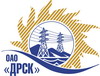 Открытое акционерное общество«Дальневосточная распределительная сетевая  компания»ПРОТОКОЛ ИТОГОВЫЙПРЕДМЕТ ЗАКУПКИ: открытый электронный запрос предложений № 385944 на право заключения Договора на выполнение работ для нужд филиала ОАО «ДРСК» «Амурские электрические сети» (закупка 1407 повтор раздела 1.1. ГКПЗ 2014 г) Ремонт двигателей КамАЗ СП "ЦЭС", ремонт автомобиля КамАЗ СП "УТП".Плановая стоимость: 725 000,0 руб. без учета НДС. Указание о проведении закупки от 05.05.2014 № 107.ПРИСУТСТВОВАЛИ: постоянно действующая Закупочная комиссия 2-го уровня.ВОПРОСЫ ЗАСЕДАНИЯ ЗАКУПОЧНОЙ КОМИССИИ:О признании закупки не состоявшейся.О повторном проведении закупкиВОПРОС 1 «О признании закупки не состоявшейся»РАССМАТРИВАЕМЫЕ ДОКУМЕНТЫ:Протокол процедуры вскрытия конвертов с заявками участников.ОТМЕТИЛИ:В связи с тем, что была сделана всего одна ставка на ЭТП - ООО «АвтоЦент Самарагд» г. Благовещенск (725 000,0 руб. без НДС), процедура закупки признается не состоявшейся.ВОПРОС 2 «О повторном проведении закупки»ОТМЕТИЛИ:Провести процедуру открытого электронного запроса предложений повторно.РЕШИЛИ:Признать процедуру закупки не состоявшейся.Провести процедуру открытого электронного запроса предложений повторно.Ответственный секретарь Закупочной комиссии 2 уровня                                     Т.В.ЧелышеваТехнический секретарь Закупочной комиссии 2 уровня                                         О.В.Чувашова            №  408/УР-Иг. Благовещенск17 июля  2014 г.